ООО «ТОРГОВЫЙ ДОМ«ВИАЛ»ОГРН 1159102078387, ИНН 9102177780, КПП 910201001тел.+7 968 511 60 14, e-mail: torgdomvial@mail.ruЖАЛОБАна положения аукционной документации26.12.2017 года на сайте http://www.sberbank-ast.ru размещено извещение о проведение аукциона № 0852500000117001901. Наименование объекта закупки: Поставка лекарственного препарата с МНН «Цефепим» (I).Дата и время окончания подачи заявок – 12.01.2018 года в 11:00.В своем информационном письме №АД/6345/16 от 03.02.2016 г. ФАС России указала, что при осуществлении закупок лекарственных средств с МНН, установление государственными и муниципальными заказчиками требований к техническим характеристикам, которые не влияют на терапевтические свойства лекарственных препаратов, без возможности поставки эквивалента, может приводить к ограничению конкуренции и необоснованному сокращению количества участников закупок.При этом антимонопольным органом отмечено, что в случае если документация об аукционе не соответствует требованиям законодательства Российской Федерации о контрактной системе в сфере закупок, заявителю необходимо подавать жалобу на положения документации о закупке. В соответствии с ч. 3 ст. 105 Закона о контрактной системе жалоба на положения документации о закупке может быть подана любым участником закупки, общественным объединением, объединением юридических ли до окончания установленного срока подачи заявок.Техническая часть аукционной документации содержит требования к характеристикам лекарственного препарата с МНН Цефепим.По мнению заявителя, документация об аукционе утверждена Заказчиком с нарушением Закона о контрактной системе, в части описания объекта закупки лекарственного средства МНН Цефепим, а именно установлены требования:	-в комплекте с растворителем: лидокаин, раствор для иньекций 10мг/г (ампулы) 3,5мл.Согласно ст. 18 Федерального закона от 12.04.2010 г. №61-ФЗ «Об обращении лекарственных средств», инструкция по медицинскому применению препарата входит в состав регистрационного досье на лекарственный препарат, согласовывается с Министерством здравоохранения Российской Федерации в рамках процедуры государственной регистрации лекарственного препарата и выдается одновременно с регистрационным удостоверением.Проанализировав инструкции по применению, размещенных в Государственном реестре лекарственных средств (далее - ГРЛС), а также реестр предельных отпускных цен производителей установлено, что на территории Российской Федерации зарегистрирован единственный лекарственный препарат в комплекте с растворителем лидокаин, раствор для иньекций 10мг/г 3,5мл, это препарат торгового наименования «Цефепим» производства Открытое акционерное общество "Красфарма", Россия (см. выдержку из реестра цен):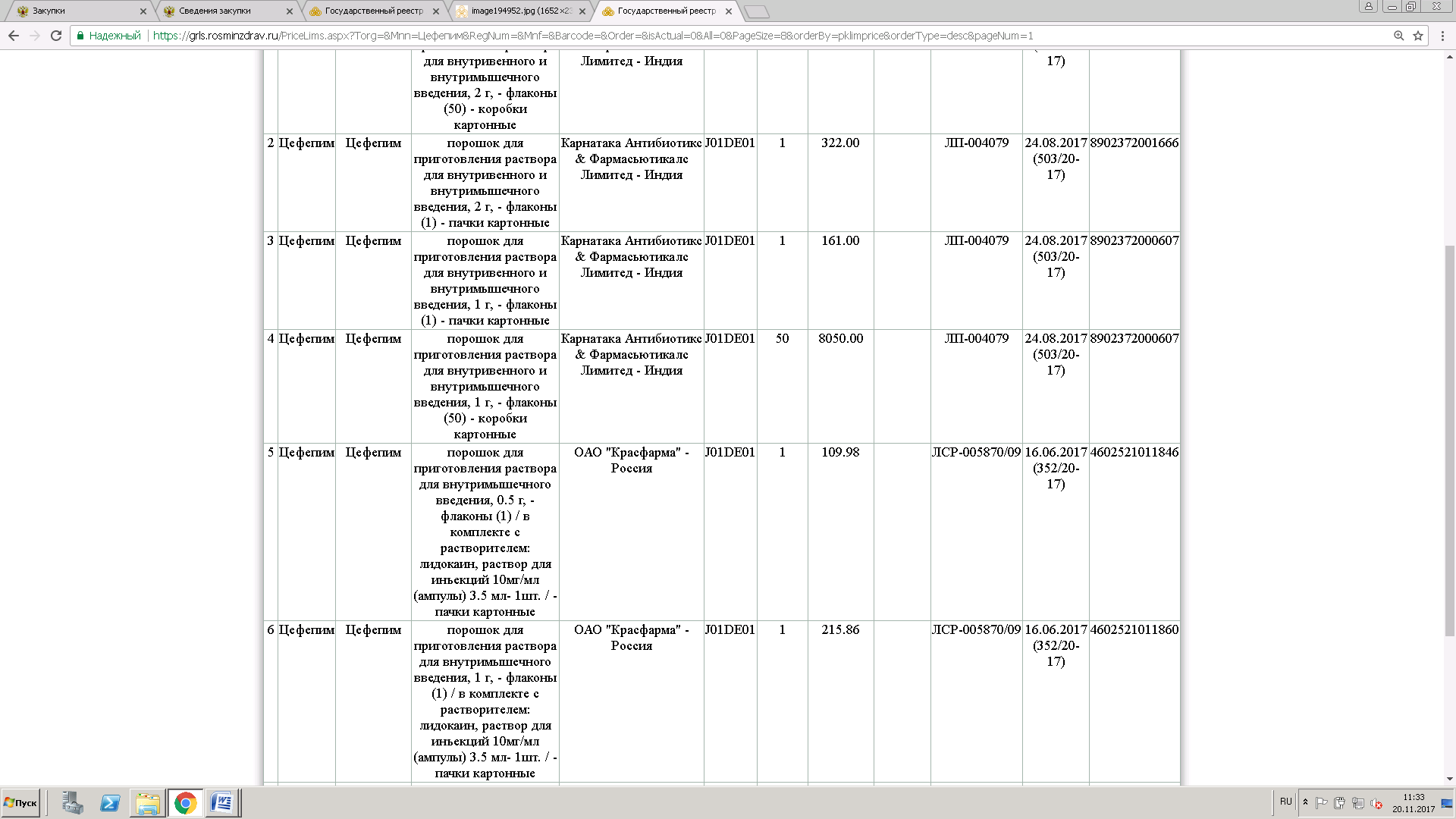 В письме от 09.06.2015 за № АК/28644/15 ФАС России указала что, наиболее типичным примером ограничения количества участников закупки лекарственных препаратов является указание в документации закупки терапевтически не значимых характеристик, соответствующих конкретным торговым наименованиям лекарственных препаратов, без возможности поставки эквивалента, в том числе:- указание на поставку лекарственного препарата в комплекте с растворителем (т.е. препарата зарегистрированного вместе с растворителем) без возможности поставки эквивалентного препарата (зарегистрированного без растворителя) совместно с любым подходящим растворителем.ФАС России отметил, что разъяснения, направляемые ФАС России, являются официальной позицией Федеральной антимонопольной службы и являются обязательными для применения как государственными и муниципальными заказчиками, так и территориальными органами ФАС России (см. письмо №ИА/58910/16 от 26.08.2016 г.).Также, Комиссия УФАС по Ростовской области в решении по делу № 2512/03 от 21.12.2016 г. (закупка лекарственного препарата МНН Меропенем в комплекте с растворителем) указала, что установление конкретных требований к товару, выступающему в качестве объекта закупки, без возможности поставки воды для инъекций в качестве отдельной позиции, не входящей в состав комплекта лекарственного препарата, нарушает принцип объективности описания объекта закупки, предусмотренный статьей 33 Закона, и, как следствие, нарушает ч. 1 ст. 64 Закона.Кроме того, Комиссия УФАС по Республике Башкортостан решением по делу от 31.10.2017 №ГЗ-832/17 признала обоснованной аналогичную жалобу, в действиях заказчика при осуществлении закупки № 0301200052117000531 «Закупка лекарственных препаратов (Цефепим)» установлено нарушение п.1 ч. 1 ст. 33 Закона о контрактной системе., а также вынесла предписание об устранении нарушений закона.Исходя из вышеизложенного следует, что устанавливая необъективное описание объекта закупки Заказчик (Уполномоченный орган) нарушает часть 1 ст. 64, п. 1 части 1 статьи 33, часть 2 статьи 33 Закона о контрактной системе и может привести не только к необоснованному ограничению потенциального числа участников, но и к необоснованно допуску участника, который фактически должен быть отклонен, что, в свою очередь, влечет за собой признаки состава административного правонарушения, предусмотренного ч.2 ст. 7.30 КоАП РФ (Нарушение порядка осуществления закупок товаров, работ, услуг для обеспечения государственных и муниципальных нужд), а именно признание заявки на участие в аукционе надлежащей, соответствующей  требованиям документации об аукционе, в случае, если участнику, подавшему такую заявку, должно быть отказано в допуске к участию в заявке, что влечет наложение административного штрафа на Заказчика в размере 1 процента начальной (максимальной) цены контракта, но не менее пяти тысяч рублей и не более тридцати тысяч рублей.В своем информационном письме №АД/634516 от 03.02.2016 г. «По вопросу взаимозаменяемости лекарственных препаратов» ФАС России указала, что в силу Федерального закона от 12.04.2010 г. №61-ФЗ «Об обращении лекарственных средств» (далее – Закон об обращении лекарственных средств) международное непатентованное наименование (МНН) лекарственного препарата является его функциональной характеристикой и определяет потребность заказчика. Заказчик при описании объекта закупки должен руководствоваться Федеральным законом от 05.04.2013 №44-ФЗ «О контрактной системе в сфере закупок товаров, работ, услуг для обеспечения государственных и муниципальных нужд». При этом указание (1) МНН или при его отсутствии химического либо группированного наименования лекарственного препарата, (2) лекарственной формы и (3) дозировки (с указанием возможности поставки эквивалента) является необходимым и достаточным условием идентификации лекарственного препарата. На основании вышеизложенного, руководствуясь ст. 105 Федерального закона от 05.04.2013 № 44-ФЗ «О контрактной системе в сфере закупок товаров, работ, услуг для обеспечения государственных и муниципальных нужд»,просим Вас:Приостановить размещение заказа № 0852500000117001901 до рассмотрения настоящей жалобы по существу.Провести внеплановую проверку электронного аукциона № 0852500000117001901.Признать настоящую жалобу обоснованной;Вынести предписание об устранении допущенных нарушений.Приложение:Список заказчиковПисьма ФАС России Решение УФАС по Ростовской области по делу № 2512/03 от 21.12.2016 г.Решение и предписание УФАС по Республике Башкортостан по делу №ГЗ-832/17 от 31.10.2017 г.Приказ о вступлении в должность генерального директора.Генеральный директор                                                 <…>Исх. № 60 от 11.01.2018 г.Исх. № 60 от 11.01.2018 г.Управление Федеральной антимонопольной службыпо Омской областиАдрес: 644010, г. Омск, пр. К. Маркса, 12АТелефон/факс: (3812) 32-06-96E-mail: to55@fas.gov.ruУполномоченный орган (УО):КАЗЕННОЕ УЧРЕЖДЕНИЕ ОМСКОЙ ОБЛАСТИ "ЦЕНТР ПО ОСУЩЕСТВЛЕНИЮ ЗАКУПОК ТОВАРОВ, РАБОТ, УСЛУГ В СФЕРЕ ЗДРАВООХРАНЕНИЯ"Адрес места нахождения: 644043, Омская обл, Омск г, УЛ ГАГАРИНА, ДОМ 20, ПОМЕЩЕНИЕ 3ППочтовый адрес: 644043, Омская обл, Омск г, УЛ Чапаева, ДОМ 71Адрес электронной почты: zakupzdrav-omsk@minzdrav.omskportal.ruНомер контактного телефона: 3570004319Ответственное должностное лицо: <…>Заказчики:В приложении 1Заявитель: ООО «ТОРГОВЫЙ ДОМ «ВИАЛ»Адрес места нахождения: 295050, Россия, Республика Крым, г. Симферополь, ул. Лизы Чайкиной, д.1, оф. 413Почтовый адрес: 109651, Москва, ул. Перерва, д.9, стр.1тел./факс +7 968 511 60 14e-mail: torgdomvial@mail.ruАдрес электронной торговой площадки в сети Интернет: http://www.sberbank-ast.ru№Наименование
товараТехнические характеристики1Цефепимпорошок для приготовления раствора для внутримышечного введения, 1 г, флаконы, 1 шт. в комплекте с растворителем: лидокаин, раствор для инъекций 10мг/мл (ампулы) 3.5 мл- № 1